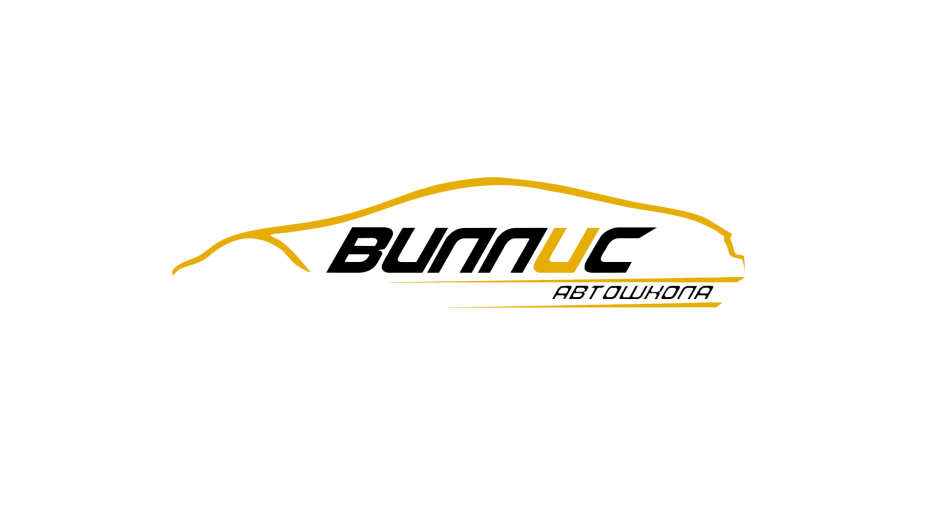 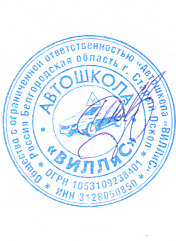 Директор ООО «Автошкола «ВИЛЛиС»______________________И.В. Жуков09.01.2023г.Приказ № 124-УЧ от  «09» января 2023г.СТОИМОСТЬ ОБУЧЕНИЯна 2023 учебный годв ООО «Автошкола «ВИЛЛиС»№п/пНаименование  платной услугиСтоимость в рублях*1Тариф «СТУДЕНТ» Обучение по программе: «Водители транспортных средств категории «В» на автомобиле с МКПП25 000 2Тариф «СТАНДАРТ» Обучение по программе: «Водители транспортных средств категории «В» на автомобиле с МКПП25 000 3Тариф «УТРЕННИЙ» Обучение по программе: «Водители транспортных средств категории «В» на автомобиле с МКПП25 0004Тариф «ВЫХОДНОЙ» Обучение по программе: «Водители транспортных средств категории «В» на автомобиле с МКПП27 0005Тариф «КАБЛУЧОК»Обучение по программе: «Водители транспортных средств категории «В» на автомобиле с АКПП32 000 6Тариф «ПРЕМИУМ»Обучение по программе: «Водители транспортных средств категории «В» на автомобиле с АКПП/МКПП29 900 7Дополнительное вождение на автомобиле МКПП/АКПП (1 академический час)1 200/1 5008Курс «ПАРКОВКА»Повышение мастерства 9 0009Первичный внутренний экзамен  бесплатно10Дубликат свидетельства об окончании автошколы5 000